TENNESSEE STATE UNIVERSITY
DEVELOPMENTAL STUDIES
BASIC MATHEMATICS
SPRING ASSIGNMENTINSTRUCTIONS: Do only assignments listed under your course title.1. Find the value of 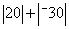 (a) (b) (c) (d) (e) None of the above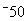 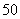 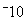 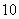 Add, subtract, multiply, or divide.2. 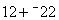 (a) 2 (b) -2 (c) 10 (d) -10 (e) None of the above3. (a)180 (b) -180 (c) 126 (d) -126 (e) None of the above4. 7 - -9(a) -2 (b) -1 (c) -16 (d) 15 (e) None of the aboveSimplify
5. 3x (a) 11 (b) 3 (c) 0 (d) -11 (e) None of the above________________________________________________________________________________________________TENNESSEE STATE UNIVERSITY
DEVELOPMENTAL STUDIES
ELEMENTARY ALGEBRA
SPRING ASSIGNMENTSolve each absolute value inequality (Show your work):
1. 5X - 7 > 3X + 9 
2. 4X < 12 
3. - 10X < 40 
4. 4(X + 1) < 2X + 3 
5. 4 - 2X > 3________________________________________________________________________________________________TENNESSEE STATE UNIVERSITY
DEVELOPMENTAL STUDIES
INTERMEDIATE ALGEBRA
SPRING ASSIGNMENT1. Simplify 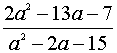 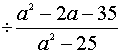 2. Subtract 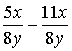 3. add 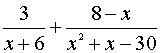 4. If , find f(-3) 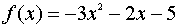 5. Solve the system of equations by any method 4x – 3y = 5
x - 4y = 0